Национальная научная студенческая конференция«АКТУАЛЬНЫЕ ВОПРОСЫСОВРЕМЕННОЙ БОГОСЛОВСКОЙ НАУКИ»ПРОГРАММАМосковская духовная академияСергиев Посад, 11 мая 2022 г.Аудитории:Большой актовый зал Московской духовной академииАудитория 310 Академического корпусаАудитория 306 Академического корпусаРегламент выступлений - 10 минутс возможностью обсуждения каждого доклада не более 5 минутОткрытие конференции:11 мая 2022 г. 9:00 Секция I.Большой актовый зал https://telemost.yandex.ru/j/25312468296699Модератор – иеромонах Кассиан (Плоский),помощник проректора по научно-богословской работе МДАИеромонах Владимир (Муравьев). Кафедра Истории и теории церковного искусства Московской духовной академии. 2 курс магистратуры. Хранение антиминсов на примере коллекций музея МДА «ЦАК» и «Церковно-исторического кабинета» Коломенской духовной семинарии.Священник Стефан Мартенюк. Кафедра богословия МДА. 2 курс магистратуры. Языковые особенности «Комментария на Евангелия от Иоанна» Фортунатиана, еп. Аквилейского.Диакон Константин Соколов. Кафедра богословия МДА. 2 курс магистратуры. Свидетельства о ереси Мелхиседекиан в греческой христианской литературе IV-VI вв.Ковалевский Виталий Викторович. Кафедра теологии и религиоведения РПУ св. Иоанна Богослова. 2 курс магистратуры. Распространение православного учения о пастырстве в отношении главы «малой церкви»: допустимость и практическое значение.Закроец Михаил Николаевич. Кафедра богословия МДА. 2 курс магистратуры. «Алфавитарион» прп. Мелетия Галисиота как памятник византийской литературы XIII века. Сумзин Александр Валентинович. Кафедра богословия МДА. 2 курс магистратуры. Мистический опыт как средство переосмысления оккультного в учении прот. Сергия Булгакова.Бурлаков Владимир Михайлович. Кафедра теологии и религиоведения РПУ св. Иоанна Богослова. 2 курс магистратуры. Предмет «Древневосточные Христианские Церкви» в учебной программе духовных академиях Русской Православной Церкви.Камбаров Тимур. Кафедра теологии и религиоведения РПУ св. Иоанна Богослова. 2 курс магистратуры. Христианское осмысление трансгуманизма.Мелихов Глеб Анатольевич. Кафедра богословия МДА. 2 курс магистратуры. Термин λαὸς περιούσιος в 1-м послании сщмч. Климента Римского к Коринфянам: языковой контекст, разночтения, соотношение понятий.Чуприн Роман Геннадиевич. Кафедра теологии и религиоведения РПУ св. Иоанна Богослова. 2 курс магистратуры. Шестоднев, свойства Бога такие как благость, премудрость, Софиология протоиерея Сергия Булгакова и секты.Александра Коваль. Кафедра теологии и религиоведения РПУ св. Иоанна Богослова. 2 курс магистратуры. Представление о благодати в христианской богословской мысли.Рассовский Альберт Михайлович. Кафедра теологии и религиоведения РПУ св. Иоанна Богослова. 2 курс магистратуры. Проблемы взаимоотношений православных и мусульман в Казанском крае к началу XX века.Сандуляк Дмитрий Валерьевич. Кафедра богословия МДА. 2 курс магистратуры. Термин κένωσις в христологии свт. Кирилла Александрийского и его историко-богословский контекст.Кривоногов Иван. Кафедра богословия МДА. 2 курс магистратуры. Взгляд святителя Кирилла Александрийского на факты истории в толкованиях на Пятикнижие.Франжев Виктор. Кафедра богословия МДА. 2 курс магистратуры. Особенности употребления лексем λαός и ἔθνος в библейском тексте. Мелихов Александр Анатольевич. Кафедра богословия МДА. 2 курс магистратуры. Трезвение в Священном Писании и у аскетических авторов. Проблема смыслов термина.Ткаченко Александр Вительевич. Кафедра теологии и религиоведения РПУ св. Иоанна Богослова. 2 курс магистратуры. Осмысление христианской добродетели мужества по творениям святителя Иоанна Златоуста.Семёнова Алёна Владимировна. Кафедра Истории и теории церковного искусства МДА. 2 курс магистратуры. Спасо-Преображенский монастырь города Мурома: сохранение наследия, продолжение традиции, возвращение в культуру.Лаштаев Алексей Александрович. Кафедра Истории и теории церковного искусства МДА. 2 курс магистратуры. Особенности изображения святых покровителей животных на иконах.Воробьева Ирина Юрьевна. Кафедра Истории и теории церковного искусства Московской духовной академии. 2 курс магистратуры. Византийская традиция иконографии цикла «Деяний Архангела Михаила».Секция II.Аудитория 310https://telemost.yandex.ru/j/66827118260593Модератор – Наталия Сергеевна Семенова, доцент МДАсвященник Димитрий Бельняк. Кафедра богословия МДА. 2 курс магистратуры. Христианское осмысление созависимости как лишение себя свободы.диакон Александр Гапко. Кафедра богословия МДА. 2 курс магистратуры. Различия и сходства христианской и светской этики.священник Димитрий Соловьев. Кафедра теологии и религиоведения РПУ св. Иоанна Богослова. 2 курс магистратуры. Страсть уныния и причины ее возникновения.Кувшинов Николай. Кафедра Церковно-практических дисциплин МДА. Проблемы пастырского окормления людей с депрессивными расстройствами в современном мире.диакон Александр Крейдич. Кафедра богословия МДА. 2 курс магистратуры. Библейско-богословский анализ понятия прощения Божия в Новом Завете.Королев Юрий Михайлович. Кафедра богословия МДА. 2 курс магистратуры. Различия в подходах к духовному руководству святителя Игнатия и Оптинских старцев.священник Георгий Шабалов. Кафедра Церковно-практических дисциплин МДА.  Применение правил святых апостолов в современной практике пресвитерской хиротонии Русской Православной Церкви. священник Димитрий Болычев. Кафедра Церковно-практических дисциплин МДА. Чин коронации Екатерины I. Коронации императриц в Российской империи.иеромонах Михей (Копытов). Кафедра Церковно-практических дисциплин МДА. Именование преподобного Сергия "Радонежским" в богослужебных книгах Свято-Троицкой Сергиевой Лавры XV - XVII веков.диакон Андрей Воронко. Кафедра Церковно-практических дисциплин МДА. Богослужебно-певческая традиция Петербурга на рубеже XIX-XX вв.диакон Владимир Сологуб. Кафедра Церковно-практических дисциплин МДА. Система и принципы духовного образования в России в новейшее время.Шилкин Роман. Кафедра богословия МДА. 2 курс магистратуры. Типы монашеской жизни согласно свидетельствам «Луга духовного» Иоанна Мосха.Трофимов Пётр. Кафедра богословия МДА. ПО магистратуры.  Мифологема Града апостолов vs мифологема Второго Рима: к вопросу о богословских основаниях критики св. Григорием Великим титула «Вселенский патриарх».Королёв Роман. Кафедра Церковно-практических дисциплин МДА. Пастырская деятельность архиепископа Амвросия (Зертис-Каменского) во время эпидемии чумы в Москве в XVIII в.Падюкин Иван. Кафедра Церковно-практических дисциплин МДА.  Правовой статус религиозных кладбищ в странах канонической территории Русской Православной Церкви (Российская Федерация,Украина, Беларусь, Республика Молдова).Зайцев Владимир. Кафедра Церковно-практических дисциплин МДА.  Правовой статус Православной Церкви в Литве.диакон Александр Самойленко. Кафедра Церковно-практических дисциплин МДА.  Канонические особенности синодального и советского периодов: проблематика епископских полномочий.Секция III.Аудитория 306https://telemost.yandex.ru/j/40871584352971Модератор – иеромонах Прокопий (Рудченко)Священник Андрей Кравцов. Кафедра филологии МДА. К вопросу о проложных редакциях жития преподобного Сергия Радонежского.Священник Евгений Фирса. Кафедра филологии МДА. 2 курс магистратуры. Использование риторического инструментария в изобретении экскурсионного текста религиозной направленности. Дмитрий Соляник. Кафедра филологии МДА. 2 курс магистратуры. Образ аудитории в тексте: взгляд литературоведов и специалистов по теории риторики.Александр Сергеевич Терентьев. Кафедра филологии МДА. 2 курс магистратуры. Особенности ранних редакций Жития прп. Сергия Радонежского (на материале главы «О начале игуменства святого»).Павел Валентинович Островский. Кафедра филологии МДА. 2 курс магистратуры. О двух редакциях икоса в Службе преподобному Александру Свирскому.Малевич Иван Ростиславович. Кафедра филологии МДА. 2 курс магистратуры. Лексико-грамматические особенности проповеди архиепископа Феофана (Прокоповича).Костин Алексей. 2 курс магистратуры МДА. Проблема единства языка.Диакон Вадим Сергиев. Кафедра филологии МДА. 1 курс магистратуры. Молитва субботняя по заутрене святителя Кирилла Туровского из цикла седмичных молитв: вопросы текстологии.Танчинец Сергей. Кафедра филологии МДА. 1 курс магистратуры. Восприятие личности Н.В. Гоголя в журнале Киевской духовной академии начала 20 века.Никита Горобец. Кафедра филологии МДА. 1 курс магистратуры. Повесть на стретение чюдотворнаго образа Пречистыя Владычица нашея Богородица и Присно Девы Мария…»  в минее четии  иеромонаха Германа Тулупова: возможные источники.Александр Бондарев. Кафедра филологии МДА. 1 курс магистратуры. Развитие концепции социального служения святого праведного Иоанна Кронштадского.Кузьмин Дмитрий. Кафедра филологии МДА. 1 курс магистратуры. Особенности публикаций святителя Луки (Войно-Ясенецкого) в «Журнале Московской Патриархии. Хачапуридзе Константин Автандилович. Кафедра филологии МДА. 1 курс магистратуры. Житие Варсонофия и Гурия Казанских в минеях Германа (Тулупова).Священник Михаил Квачев. Кафедра Истории и теории церковного искусства Московской духовной академии. 2 курс магистратуры. Типовое храмостроительство - проблема или новые возможности?Грицай Елена Игоревна. Кафедра Истории и теории церковного искусства Московской духовной академии. 2 курс магистратуры. Иконография Причащения апостолов в памятниках лицевого шитья Средневековья.Окончание конференции в 13:00Обед - 13:45 – 14:20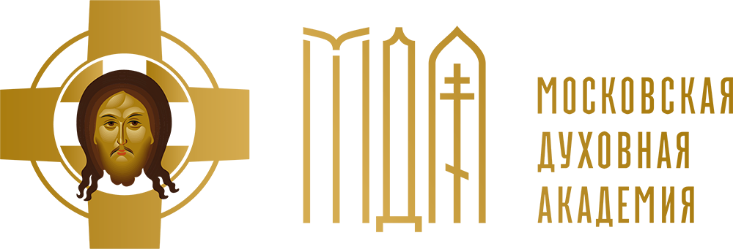 